 NUR 325 Assignment 8.1: Evidence-Based Practice Case Study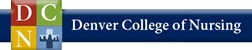 Grading Rubric-Due Sunday night by 11:50 PM MST-50 PointsMetricsPoor(0-2 Points)Needs Significant Improvement(3-5 Points)Needs Some Improvement(6-9 Points)Excellent(10 Points)Definition  of Evidence Based Practice Definition is missingDefinition is not completeDefinition is partially completeDefinition is clearly stated and completeAnalysis of Evidence Based Practice in U.S. Health Care DeliveryAnalysis missing or very limited in scope. Topic is not addressedSuperficial analysis of the topic. Connection to U.S. Health Care Delivery is not clearly statedAnalysis is complete, but errors in grammar or syntax limit understanding Analysis is complete and demonstrates a clear understanding of the topic. Writing is organized without errors in grammar or syntaxAnalysis of  Evidence  Based Practice at MMCI/Allina Health and U.S. HospitalsAnalysis missing or very limited in scope. Topic is not addressedSuperficial analysis of the topic. Connection to U.S. Health Care Delivery is not clearly statedAnalysis is complete, but errors in grammar or syntax limit understanding Analysis is complete and demonstrates a clear understanding of the topic. Writing is organized without errors in grammar or syntax Analysis of the Impact of Healthcare Mergers on Patient Care and Evidence Based PracticeAnalysis missing or very limited in scope. Topic is not addressedSuperficial analysis of the topic. Connection to U.S. Health Care Delivery is not clearly statedAnalysis is complete, but errors in grammar or syntax limit understanding Analysis is complete and demonstrates a clear understanding of the topic. Writing is organized without errors in grammar or syntaxMechanics and  APA formattingNumerous errors in usage, capitalization, punctuation and spelling that interfere with reading/understanding.Numerous errors in APA format, in-text citation(s), and/or reference page.Some errors in usage, capitalization, punctuation and spelling that interfere with reading/understanding.Some errors in APA format, in-text citation(s), and/or reference page.Minor errors in usage, capitalization, punctuation, and spelling that do not interfere with reading/understanding.Minor errors in APA format, in-text citation(s), and/or reference page.No errors in usage, capitalization, punctuation and spelling.No errors in APA format, in-text citation(s), or reference page.